SM Table 1. In the GP sample, the majority of people with a diagnosis (N = 206) only had a single diagnosis (N = 133; 64.6%), with 14 having two diagnoses (6.8%), eight four diagnoses (3.9%), three five diagnoses (1.5%), and one person reporting nine diagnoses (0.5%).  In the ASD sample, a minority only had a single diagnosis of ASD (N = 55; 25%), with 48 having two diagnoses (21.8%), 40 three diagnoses (18.2%), 23 four diagnoses (10.5%), 19 five diagnoses (8.6%), nine six diagnoses (4.1%), seven seven diagnoses (3.2%), two individuals each having eight and nine diagnoses (0.9%, respectively), three with eleven diagnoses (1.4%) and 1 individual had twelve, fourteen and fifteen diagnoses, respectively (0.5% each).  SM Figure 1. Inter-relations between sleep and cognitive measures (Beta coefficients presented; below non-significant pruning). Note: + p <.05, *p <.01, **p <.005, ***p < .001. Dotted line was non-significant and removed to create an unsaturated model.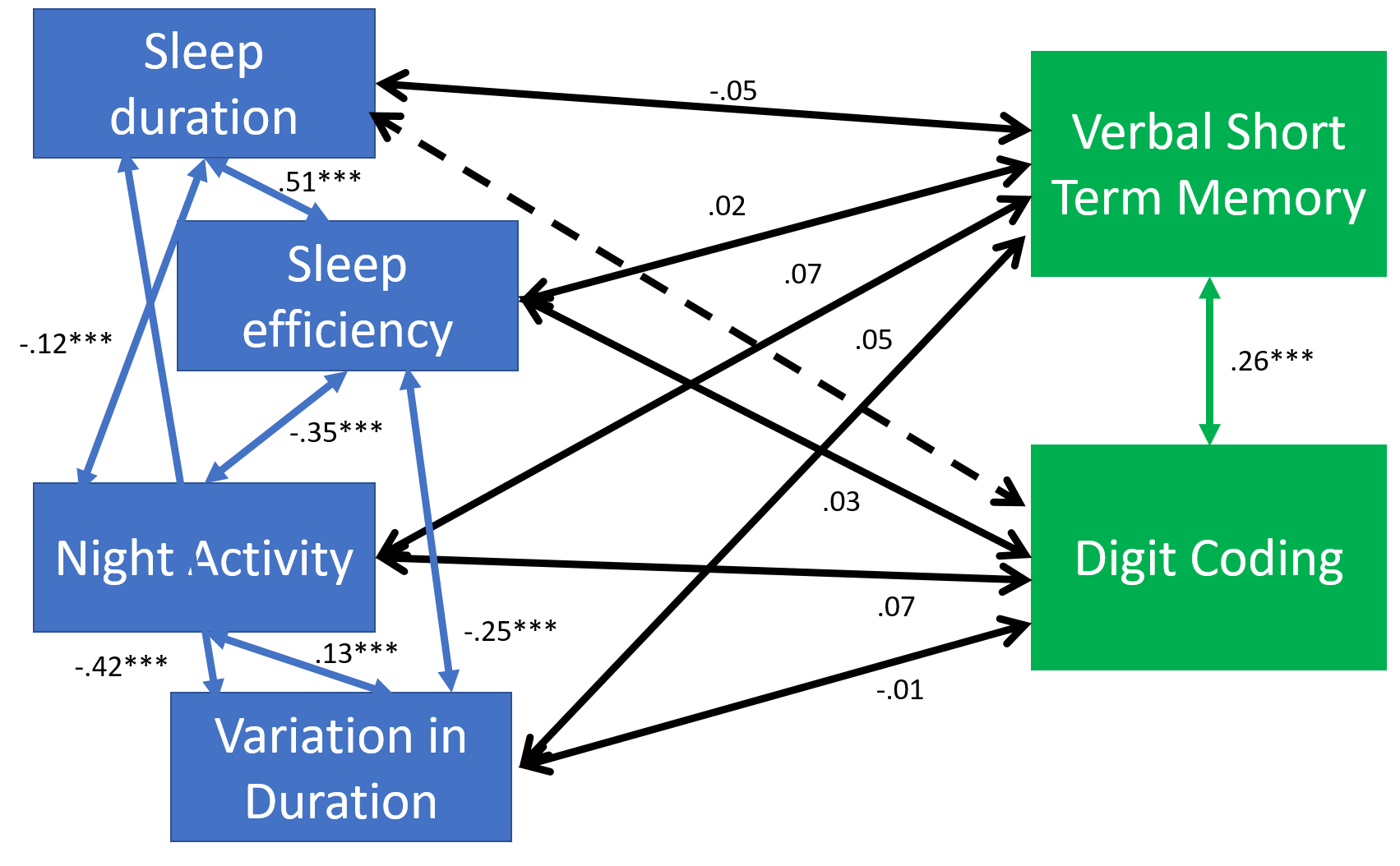 SM Figure 2. Inter-relations between sleep and educational attainment. Note: + p <.05, *p <.01, **p <.005, ***p < .001. Dotted line was non-significant and removed to create an unsaturated model.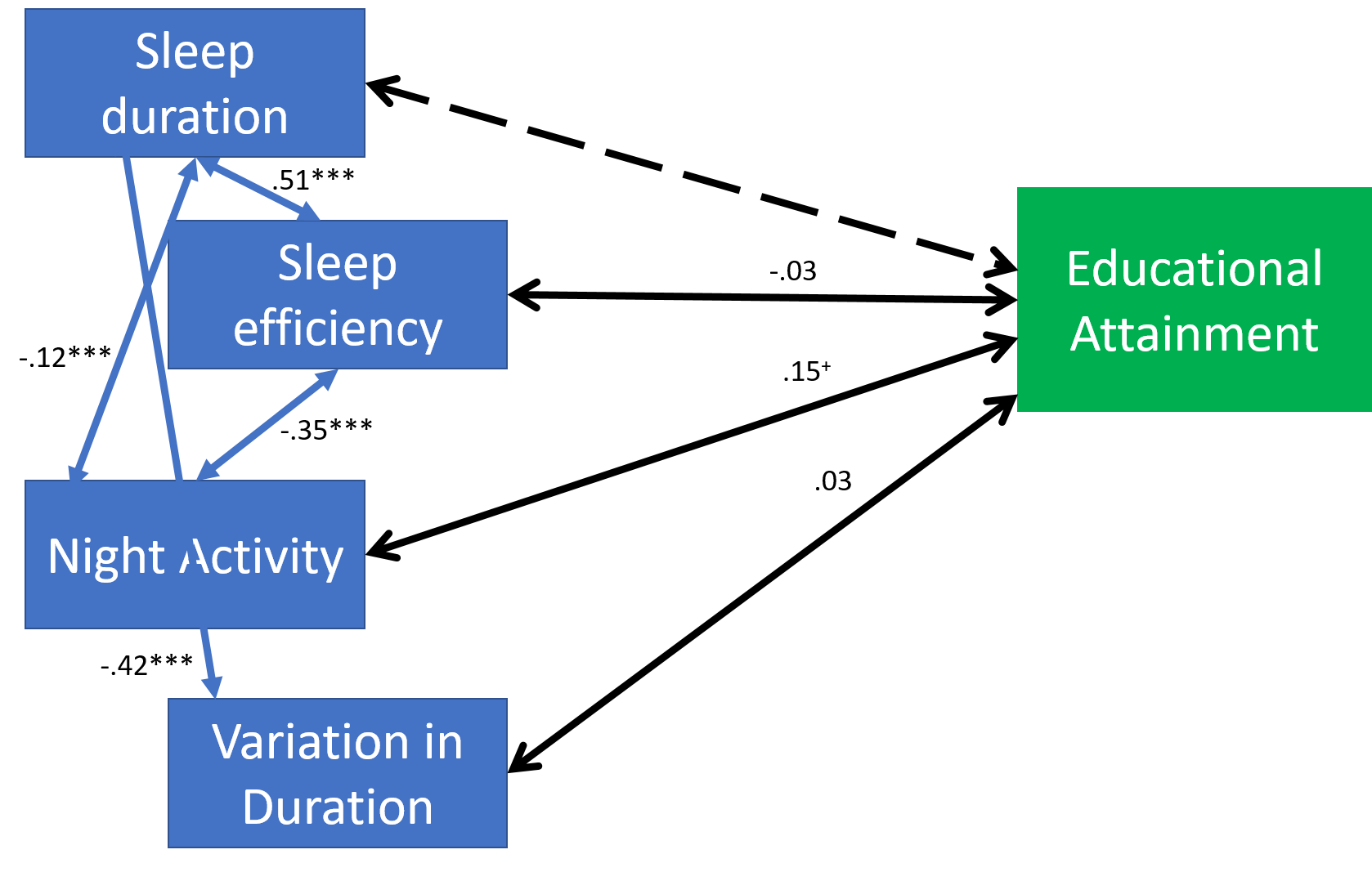 DiagnosisGP (N = 2200)ASD (N = 220)No diagnosis1994 (90.6%)--Social Anxiety/Social Phobia11(0.5%)66 (30%)Schizophrenia2 (0.09%)15 (6.8%)Other Psychosis or Psychotic Illness6 (0.3%)19 (8.6%)Personality Disorder2 (0.09%)27 (12.3%)Any other Phobia6 (0.3%)26 (11.8%)Panic Attacks36 (1.6%)52 (23.6%)OCD3 (0.1%)31 (14.1%)Mania, Hypermania, Bipolar or Manic-depressive8 (0.4%)24 (10.9%)Depression150 (6.8%)137 (62.3%)Bulimia Nervosa014 (6.4%)Psychological Over-eating or Binge Eating6 (0.3%)23 (10.5%)Autism, Asperger’s or ASD0220 (100%)Anxiety or GAP82 (3.7%)97 (44.1%) Anorexia Nervosa6 (0.3%)20 (9.1%)Agoraphobia 2 (0.09%)22 (10%)ADD/ADHD1 (0.05%)19 (8.6%)